Проверочная работа «Строение и многообразие Отдела Покрытосемянные»1 вариант.Задания группы А. Выберите правильный ответНазовите особенность строения, характерную для большинства двудольных растений: 1) одна семядоля 2) сетчатое жилкование листьев; 3) мочковатая корневая система; 4) число чашелистиков, лепестков и тычинок кратно 3.Укажите растения семейства крестоцветные: 1) сахарный тростник, пшеница, бамбук; 2) сурепка, пастушья сумка, редис; 3) земляника, малина, шиповник; 4) одуванчик, василёк, астры; 5) ландыш, тюльпан, спаржаУкажите семейство, которое в класс двудольные не включают: 1) крестоцветные; 2) лилейные; 3) розоцветные; 4) паслёновые; 5) сложноцветные.Назовите тип плода у крестоцветных: 1) коробочка; 2) боб; 3) стручок; 4) корзинка.Укажите растения семейства злаковые: 1) сахарный тростник, пшеница, бамбук; 2) сурепка, пастушья сумка, редис; 3) земляника, малина, шиповник; 4) одуванчик, василёк, астры; 5) ландыш, тюльпан, спаржаК какому семейству относят люпин, клевер, акацию, сою: 1) пасленовые; 2) бобовые; 3) крестоцветные 4) сложноцветные; Формула цветка розоцветных: 1) Ч4Л4Т2+4П1;       2) Ч 5Л(5)Т5П1;      3) Ч0 Л6 Т6 П1;      4) Ч5 Л5 П∞Т∞.Формула цветка паслёновых: ) Ч4Л4Т2+4П1;       2) Ч 5Л(5)Т5П1;      3) Ч0 Л6 Т6 П1;      4) Ч5 Л5 П∞Т∞.У картофеля в пищу используют: 1) плоды; 2) корни; 3) видоизмененые побеги побеги; 4) семенаПлод капусты: 1) ягода; 2) стручок; 3) кочан; 4) почка. Для сложноцветных характерно соцветие: 1) головка; 2) кисть; 3) початок;  4) корзинка.Околоцветник у крестоцветных: 1) двойной; 2) простой; 3) тройной; 4) двудомный. Плод у злаковых: 1) семянка; 2) зерновка; 3) ягода; 4) костянка. Плод у розоцветных: 1) костянка; 2) боб; 3) стручок; 4) семянка.Задания В1. Из перечисленных признаков выпишите характерные для: I – класса «Однодольные», II – класса «Двудольные».A. Число лепестков и чашелистиков кратное четырем или пятиБ. Мочковатая корневая системаB. Стержневая корневая системаГ. Число чашелистиков и лепестков кратное тремД. Дуговое или параллельное жилкованиеЕ. Сетчатое жилкованиеЖ. Две семядоли3. Одна семядоляЗадание С. 1. Выберите верное утверждение.1. Семяпочка у покрытосеменных защищена завязью.2. Покрытосеменные – это самая распространенная группа растений на Земле и объединяет около 450 тыс. видов.3. Отдел Цветковые включает 2 класса – Однодольные и Двудольные.4. Цветковые произрастают во всех климатических поясах Земли.5.Для покрытосеменных растений характерно быстрое накопление органического вещества в результате фотосинтеза, активный обмен веществ, образование различных биологически активных веществ, активный рост.7. Гаметофиты представлены: семезачатком и пыльцевой трубкой.8. Спорофитные формы у цветковых растений представлены древесным и травянистым типом.9. Древесные формы произошли от травянистой группы растений.10. Побеговая часть цветковых растений представлена стеблем и почками.11. Все деревья относятся к классу Двудольных.12. Внешняя часть ствола деревьев образована камбием.13. Венчик цветка представлен ярко окрашенными лепестками.14. Пестик цветка образован широкой завязью, тонким столбиком и рыльцем.15. У всех покрытосеменных растений цветки обоеполые.16. Плод является органом размножения, развивающийся из цветка, защищает семена и способствует их распространению.2.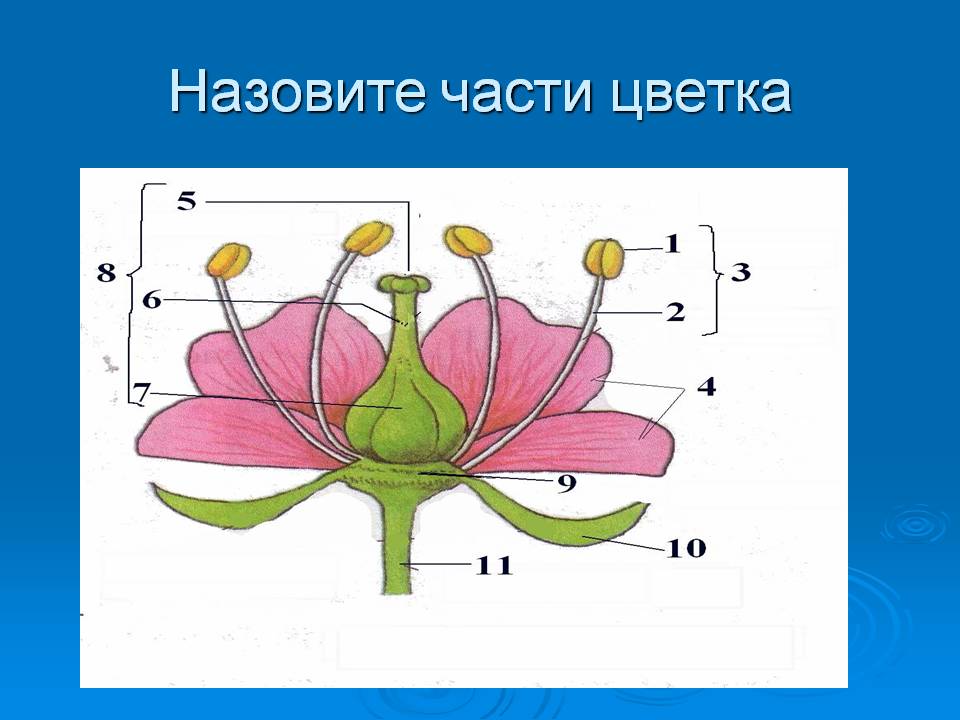 Проверочная работа «Строение и многообразие Отдела Покрытосемянные»2 вариант.Задания группы А. Выберите правильный ответНазовите особенность строения характерную для двудольных: 1) дуговое жилкование листьев; 2) параллельное жилкование листьев; 3) стержневая корневая система; 4) одна семядоля.Укажите растения семейства сложноцветные: 1) сахарный тростник, пшеница, бамбук; 2) сурепка, пастушья сумка, редис; 3) земляника, малина, шиповник; 4) одуванчик, василёк, астры; Укажите семейство, которое в класс двудольные не включают: 1) крестоцветные; 2) сложноцветные:3) розоцветные; 4) злаковые.Укажите растения семейства  лилейные: 1) сахарный тростник, пшеница, бамбук; 2) сурепка, пастушья сумка, редис; 3) земляника, малина, шиповник; 4) ландыш, тюльпан, спаржаК какому семейству относят картофель, томат, перец, табак:  1) пасленовые; 2) бобовые; 3) крестоцветные;4) сложноцветные; 5) розоцветные.Формула цветка крестоцветных: 1) Ч4Л4Т2+4П1;       2) Ч 5Л(5)Т5П1;      3) Ч0 Л6 Т6 П1;      4) Ч5 Л5 П∞Т∞.Формула цветка лилейных 1) Ч4Л4Т2+4П1;       2) Ч 5Л(5)Т5П1;      3) Ч0 Л6 Т6 П1;      4) Ч5 Л5 П∞Т∞.Плод картофеля: 1) клубень; 2) коробочка; 3) ягода; 4) стручок.У белокочанной капусты в пищу употребляют: 1) плод; 2) цветок; 3) почку; 4) стебель. Для злаковых характерно соцветие: 1) головка; 2) кисть; 3) колос; 4) корзинка Околоцветник тюльпана: 1) двойной; 2) простой; 3) тройной; 4) двудомный. Плод у злаковых: 1) зерновка; 2) костянка; 3) семянка; 4) стручок.Плод у розоцветных: 1) костянка; 2) боб; 3) стручок; 4) семянка.У однодольных листья: 1) в большинстве простые, с дуговидным или параллельным расположением жилок; 2) листья как простые так и сложные с сетчатым расположением жилок 3) листья как простые так и сложные с поперечным расположением жилок  4)листья как сложные с рассеченным расположением жилок Задания В1. Из перечисленных признаков выпишите характерные для: I – класса «Однодольные», II – класса «Двудольные».A. Число лепестков и чашелистиков кратное четырем или пятиБ. Мочковатая корневая системаB. Стержневая корневая системаГ. Число чашелистиков и лепестков кратное тремД. Дуговое или параллельное жилкованиеЕ. Сетчатое жилкованиеЖ. Две семядоли3. Одна семядоляЗадание С. 1.Выберите верное утверждение.1. Семяпочка у покрытосеменных защищена завязью.2. Покрытосеменные – это самая распространенная группа растений на Земле и объединяет около 450 тыс. видов.3. Отдел Цветковые включает 2 класса – Однодольные и Двудольные.4. Цветковые произрастают во всех климатических поясах Земли.5.Для покрытосеменных растений характерно быстрое накопление органического вещества в результате фотосинтеза, активный обмен веществ, образование различных биологически активных веществ, активный рост.7. Гаметофиты представлены: семезачатком и пыльцевой трубкой.8. Спорофитные формы у цветковых растений представлены древесным и травянистым типом.9. Древесные формы произошли от травянистой группы растений.10. Побеговая часть цветковых растений представлена стеблем и почками.11. Все деревья относятся к классу Двудольных.12. Внешняя часть ствола деревьев образована камбием.13. Венчик цветка представлен ярко окрашенными лепестками.14. Пестик цветка образован широкой завязью, тонким столбиком и рыльцем.15. У всех покрытосеменных растений цветки обоеполые.16. Плод является органом размножения, развивающийся из цветка, защищает семена и способствует их распространению.2.21. Для однодольных растений характерно: мочковатая корневая система, простые листья с дуговидным или параллельным жилкованием, число чашелистиков или лепестков кратно 4 или 5.22. Цветковые растения произрастают только в природных зонах умеренного и тропического пояса.23. Большинство растений покрытосеменных относятся к классу однодольных.24. Двудольные – самые молодые в эволюции представители растительного царства.25. Строение органов цветковых характеризуется высокой степенью специализации.26. Травянистые растения произошли от древесных форм.27. Травы, кустарники и деревья образуют многоярусные растительные сообщества.1.Основной признак покрытосеменных растений – наличиеА) стебля и листьевБ) стебля, листьев и корняВ) цветков и плодовГ) семени2.У двудольных в зародышеА) одна семядоляБ) две семядоли3.Покрытосеменных растений насчитывается:А) 1 млн видовБ) 500 тысяч видовВ) 250 тысяч видов4.Шиповник относитсяА) к однодольнымБ) к двудольным5.Пшеница относится кА) однодольнымБ) двудольным6.У двудольных корневая системаА) стержневаяБ) мочковатая7.У однодольных листьяА) в большинстве простые, с дуговидным или параллельным расположением жилокБ) листья как простые так и сложные с сетчатым расположением жилок8.У двудольных цветокА) трехчленного типаБ) пяти и четырехчленного типа9.Капуста, редис, редька относятся к семействуА) крестоцветныеБ) лилейные10.  Пшеница, рожь, ячмень относятся к семействуА) злаковыеБ) розоцветныеПроверочная работа по биологииУченика (цы) 6 классаМОУ «СОШ с. Теликовка Духовницкого района Саратовской области»____________________________________________________________________